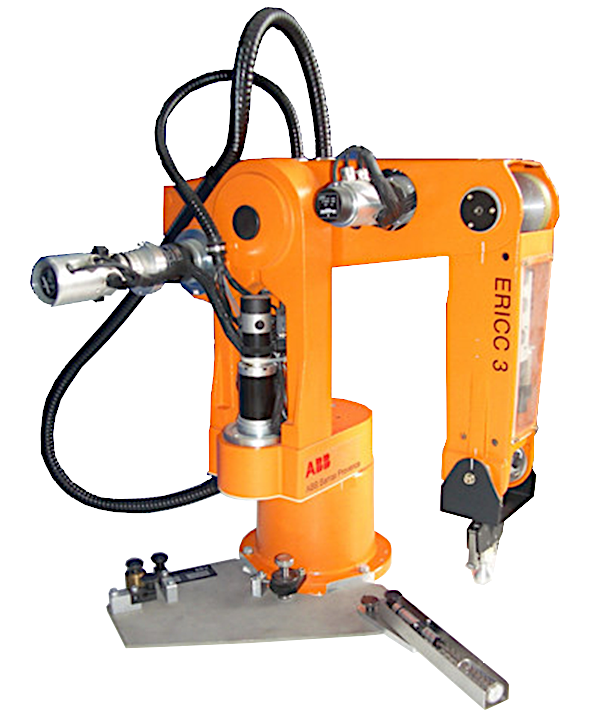 Robot EriccOn s'intéresse ici à l'asservissement de l'axe 2 du robot Ericc : axe d'épaule.A - MISE EN MARCHERéaliser la connexion au système :Brancher le Robot Ericc au secteur.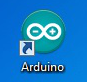 Brancher le Robot Ericc au PC avec le port USB.Sur le bureau, démarrer le logiciel Arduino.B - COMMANDEATTENTION : Ne pas cliquer sur le bouton "Téléverser", qui enverrait un programme vide vers la carte Arduino !Dans l'onglet "Outils/Type de carte" vérifiez que le matériel est connecté sur "Arduino/Genuino Uno".Dans l'onglet "Outils/Port:" vérifiez que le matériel est connecté sur "COM…".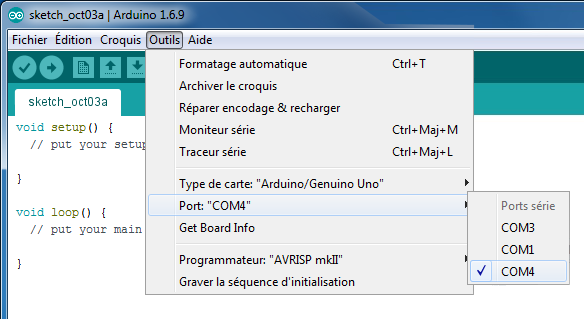 Cliquer sur l'icône "Moniteur Série"  ou dans "Outils/Moniteur série".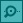 En bas à droite, sélectionner la vitesse d'échange des données entre ARDUINO et PC doit être de 115200 baud (bits/s), cliquer sur "Nouvelle ligne" et cocher "Défilement automatique".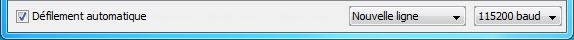 La fenêtre suivante apparaît :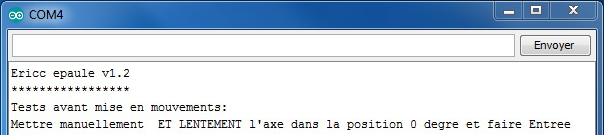 Réaliser l'initialisation proposée par l'interface.ATTENTION : Si le bras de l'axe d'épaule du Robot Ericc reste bloqué c'est qu'il y a un problème de contact au niveau des câbles électrique et que le frein à manque de courant du moteur n'est plus alimenté.L'interface homme machine suivant apparaît :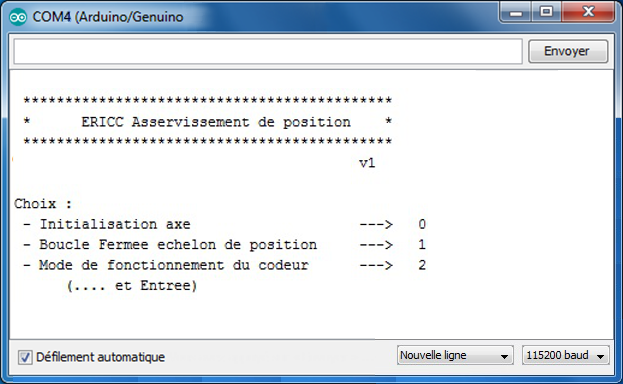 Réaliser un essai "Boucle Fermée échelon de position" en rentrant le chiffre correspondant dans la barre.Renseigner un réglage du correcteur PID dans la barre :Puis renseigner une valeur de consigne de position angulaire dans la barre :Le bras Ericc tourne, puis se stabilise.Vous obtenez des mesures donnant : Date, Consigne, Mesure, Tension moteur, Commande. VISUALISATION DES MESURESCopier/Coller les valeurs générées par le logiciel, directement dans le tableur "LibreOffice Calc".ATTENTION : Soyez attentif aux séparateurs entre les colonnes ainsi qu'aux virgules des décimales !Supprimer d'éventuelles valeurs superflues.Sélectionner une plage de données qui vous intéresse.Tracer le diagramme en cliquant sur l'icône "Diagramme" .  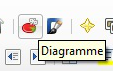 Dans l'onglet "Type de diagramme", sélectionner "XY dispersion" et "Lignes seules". 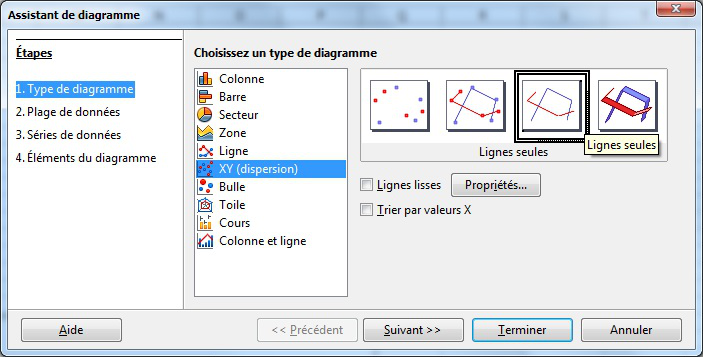 ATTENTION : Un diagramme de type "Ligne" tracerait toutes les colonnes en fonction du numéro de la ligne !Correcteur proportionnel 20Correcteur intégral 0Correcteur dérivé 0Echelon de position angulaire  (°)45